VÁNOČNÍ DÍLNY 2023Informace k zápisu:Zapisovat se přes webové stránky školy můžete v termínu:           od středy 29. 11. 2023 od 18:00 do pátku 1. 12. 2023 do 23:59V online zápise do dílen nelze nastavit ročníky, proto si hlídejte, jestli se zapisujete do dílny, která je určena pro váš ročník.     U názvu dílny jsou vždy ročníky uvedeny!Terminologie k dílnám je spíš kroužková než dílnová, tak se nedivte.I.  Děti, které předem vědí, že v době vánočních dílen (čtvrtek 21. 12. 2023)     budou chybět, se zapisují do „dílny“ nazvané: Děti, které budou chybět     na vánoční dílny.II. Děti, které se nechtějí žádné z dílen účastnit a budou se místo vánoční     dílny učit, se zapisují do „dílny“ nazvané: Výuka v době vánočních dílen.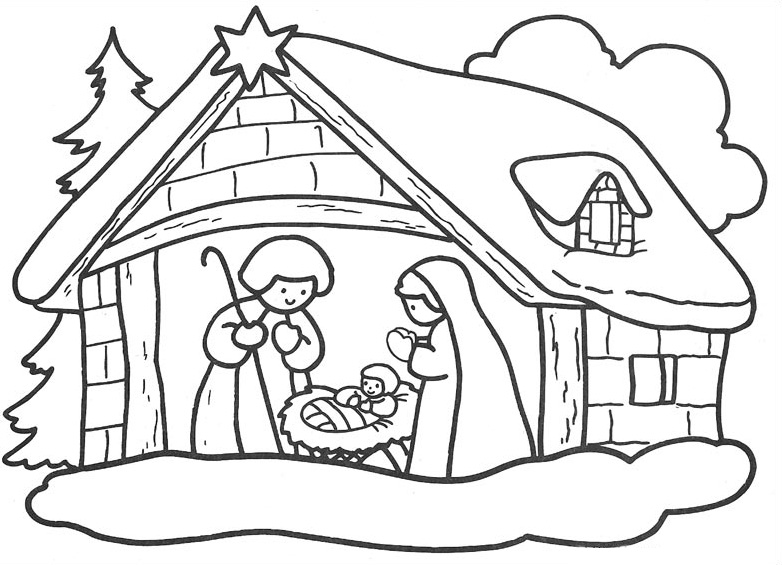 PŘEJEME KRÁSNÉ PROŽITÍ VÁNOČNÍCH DÍLEN VŠEM ŽÁKŮM I UČITELŮM!!!Přehled dílenVyučujícíNázev dílny a anotacePro ročníky:VyučujícíPovinné „vybavení“ pro děti a maximální počet dětíFinanční nárokyAndršová Justýna  Zimmerhaklová HanaZemědělské muzeumExkurze do Zemědělského muzea, kde se seznámíme s tradicemi a zvyky našich předků. V případě času se podíváme na Letenskou pláň, ze které si prohlídneme významné stavby v Praze.5. – 9.Andršová Justýna  Zimmerhaklová HanaVybavení: vhodné oblečení, průkaz MHD, kapesné, svačinaPočet dětí: 300 KčGajdůšková DanušeMartínková JaroslavaŠáreckým údolímprocházka přírodou za poznáním přírodních zákoutí Prahy5. – 7.Gajdůšková DanušeMartínková JaroslavaVybavení: vhodné oblečení, pevná obuv do přírody, průkaz na MHDPočet dětí: 250 KčMaivaldová HanaGerlachová HanaVánoční pečeníVánoční cukroví pečené i nepečené5. – 9.Maivaldová HanaGerlachová HanaVybavení: suroviny pro přípravu těst, zástěraPočet dětí: 16 (podskupiny po 4)5 Kč + surovinyCharvátová JaroslavaHáčkujeme a pletemeHáčkování a pletení různých prací, jako např. řetízky, čepice, dečky apod.5. – 9.Charvátová JaroslavaVybavení: háček, jehlice, příze nebo vlnaPočet dětí: 15100 Kč nebo vlastní materiálJechová MonikaVánoční pohádka pro čiperného Ježíškatvoření vánoční pohádky a leporela5. – 9. Jechová MonikaVybavení: pastelky, fixy, nůžky, lepidlo, 3 čtvrtkyPočet dětí: 150 KčKolářová Petra Svatková KristýnaČokoládovna Šestajoviceexkurze do čokoládovny Rodos v Šestajovicích, tvorba čokoládových výrobků, návštěva farmy domácích zvířat5. – 7.Kolářová Petra Svatková KristýnaVybavení: lítačkaPočet dětí: 30160 KčLukešová AnnaŠiju, šiješ, šijemePřinesu šicí stroj a ušijete si, na čem se dohodneme – buď pytlík (náklad cca 40 Kč), nebo povlak na polštářek (látka cca 100 Kč, výplň 80 Kč)8. – 9.Lukešová AnnaVybavení: jehla + nůžkyPočet dětí: 1540 až 180 KčMiličić IvanaŽemličková LenkaProcházka vánoční Prahou procházka Starým Městem pražským s návštěvou a prohlídkou Staroměstské radnice5. – 9.Miličić IvanaŽemličková LenkaVybavení: doklad na MHD, vhodné oblečení dle počasíPočet dětí: 25100 KčBouberl David Leitnerová VeronikaVýlet směr Karlštejnprocházka po okolí + návštěva Muzea Betlémů6. – 9. třídaBouberl David Leitnerová VeronikaVybavení: svačina, kapesné, *ISIC – levnější jízdenkaPočet dětí: 2560 Kč vstup + zpáteční jízdenka bez slevy 142 Kč/ISIC 70 KčObrová MonikaStránská DanaBruslení na ledové plošeBruslení na ledové ploše v Praze5. – 9.Obrová MonikaStránská DanaVybavení: brusle, teplé oblečení, svačinaPočet dětí: 30? KčMikulková KateřinaVánoční workshop MK Slovanka a žákovského týmu k 50. výročí školyVe vánoční náladě a tempu, s horkou čokoládou v ruce, si v klidu a pokoji (konečně) projedeme vše, co se nám v žákovských týmech podařilo dát doposud dohromady. Pustíme se do příprav všeho, co chybí k oslavám i komunikaci přes Vánoce a v lednu a celé snažení zakončíme malou interní zkouškou Slovankafestu.děti z MKMikulková KateřinaVybavení: Počet dětí: Jen pro děti z mediálního klubu!!!0 KčŽwaková Anna  Vejborová PetraCo dělají zvířata v zimě? 
Ukážeme si fascinující způsoby adaptace zvířat na zimu. Vypravíte se s námi za ledními medvědy, soby či tučňáky a zjistíte, proč jsou pro zimu jako stvoření.Nebude chybět ani procházka po ZOO s prohlídkou dalších zvířat, případně s malým občerstvením.5. – 9.Žwaková Anna  Vejborová PetraVybavení: teplé oblečení, lístek/lítačka, případně kapesnéPočet dětí: 30Max 150 Kč + jízdné MHDSpilková JaroslavaVánoční tvoření - svítící věnečky
Pomocí světýlek a zvláštní příze připomínající jehličí (kterou omotáme věnečky či stromečky) si vytvoříme krásnou a trvanlivou vánoční dekoraci.5. – 9.Spilková JaroslavaVybavení: nůžky, drobnosti na dozdobení, pití, svačina, vánoční cukrovíPočet dětí: 15150 - 180KčŠedivá Marcela Rybáková AlenaVánoční grafická dílnaTechnikou linorytu si vyrobíme každý svou novoročenku. V první části budeme rýt, ve druhé tisknout. Tisknout se dá i na látku, tak pokud budete rychlí a budete mít na co tisknout (tričko/taška), odejdete domů i s originálním dárkem pod stromeček.5. – 9.Šedivá Marcela Rybáková AlenaVybavení: jednobarevné tričko/taška, staré triko/zástěra na práci, svačina a chuť do prácePočet dětí: 2050 KčŠkrdlant IvoKabátová PavlaVýlet předvánoční ztichlou krajinouVýlet malebnou krajinou okolím Prahy dle výběru:Radotín – Karlštejn (19 km); Slapy – Třebsín – Pikovice (18) km; Štěchovice – Třebenice – Štěchovice (15 km) nebo Kamenný Přívoz – Pikovice – Davle (14 km)!!! návrat cca v 15 až 17 h !!!5. – 9.Škrdlant IvoKabátová PavlaVybavení: Vhodné oblečení a obuv na pobyt v příroděPočet dětí: 25100 KčTomanová Jitka Vavrečková JanaVlastivědná bojovka na Karlově mostě a           na KampěVíte, kde najdete na Karlově mostě ledňáčka? Kdo to byl Bruncvík? Nebo znáte, jaká protipovodňová opatření chrání centrum našeho hlavního města? Vydejte se s námi do krásných uliček na břehu Vltavy a zasoutěžte si v týmech! Po návratu do školy se můžete zahřát čajem a probrat s kamarády vše, co jste se dozvěděli.6. – 8.Tomanová Jitka Vavrečková JanaVybavení: lítačka (jízdenka), oblečení dle počasí (budeme běhat venku), vybavený penál, svačinu, popřípadě hrnek a čaj, až se vrátíme do školyPočet dětí: 30160 až 190 Kč (záleží na počtu přihlášených) + MHD